Group Discussion 2021-22 (B.Sc.II)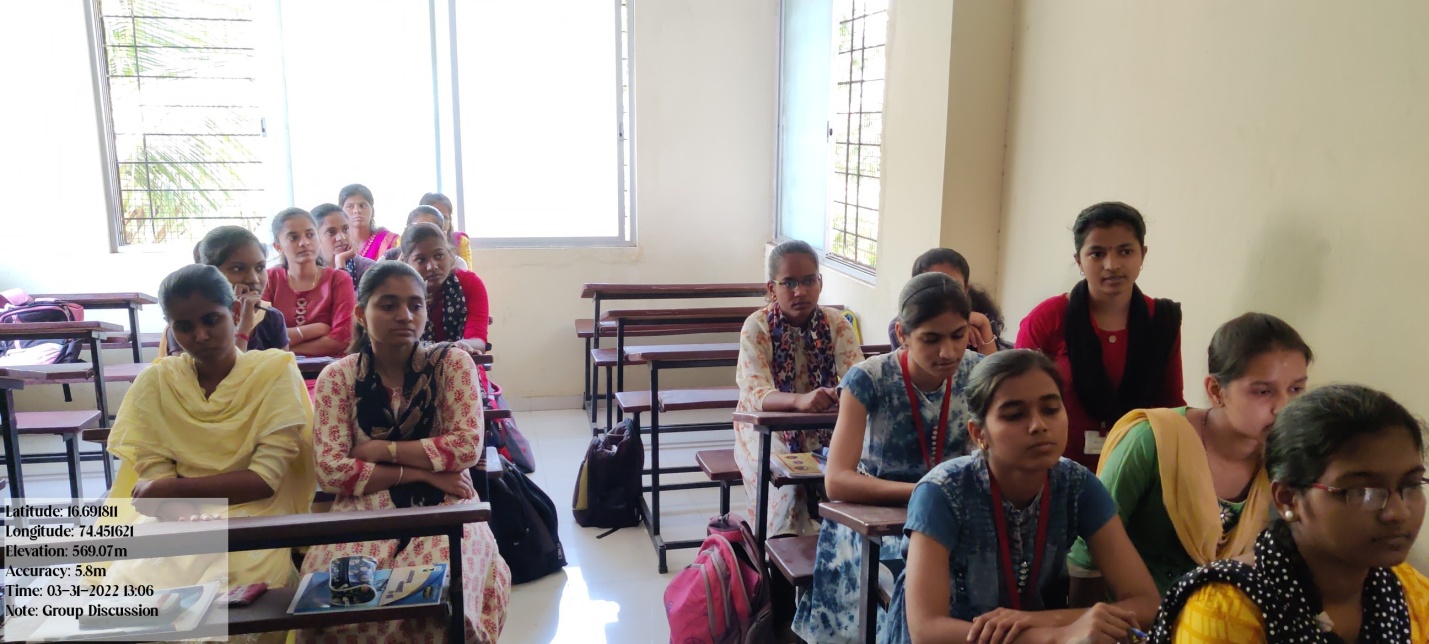 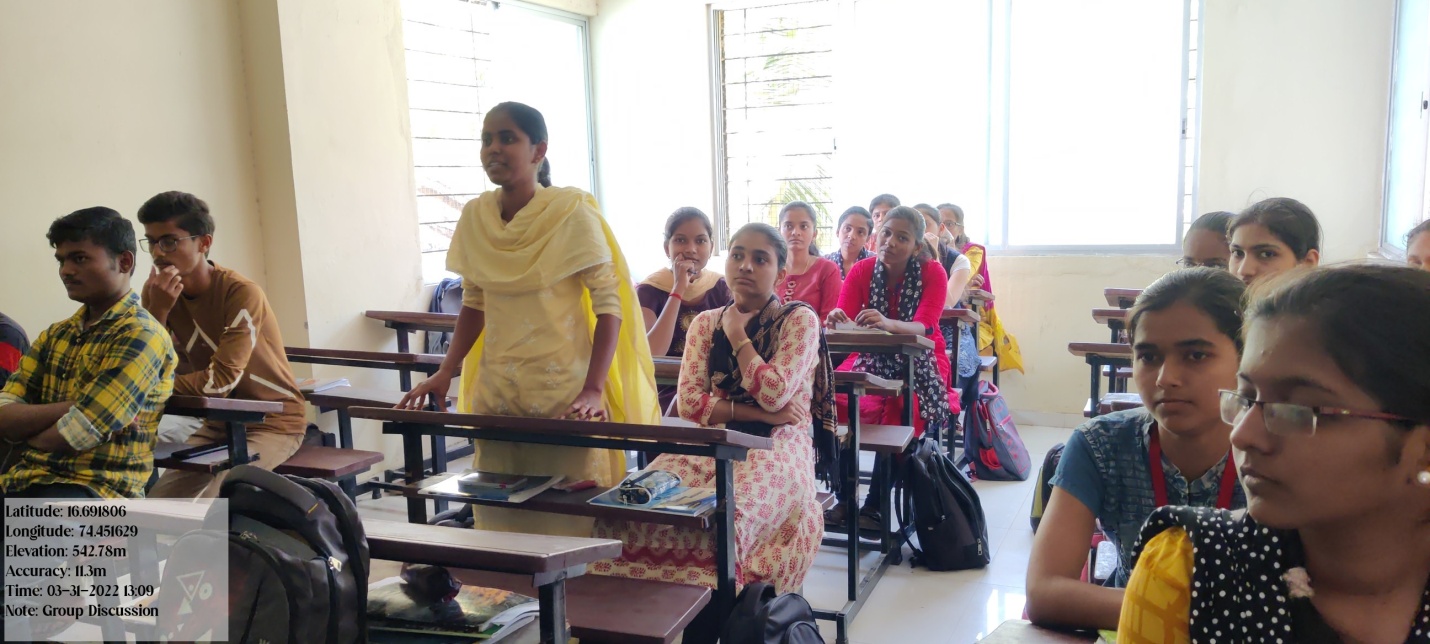 ICT Based Teaching 2021-22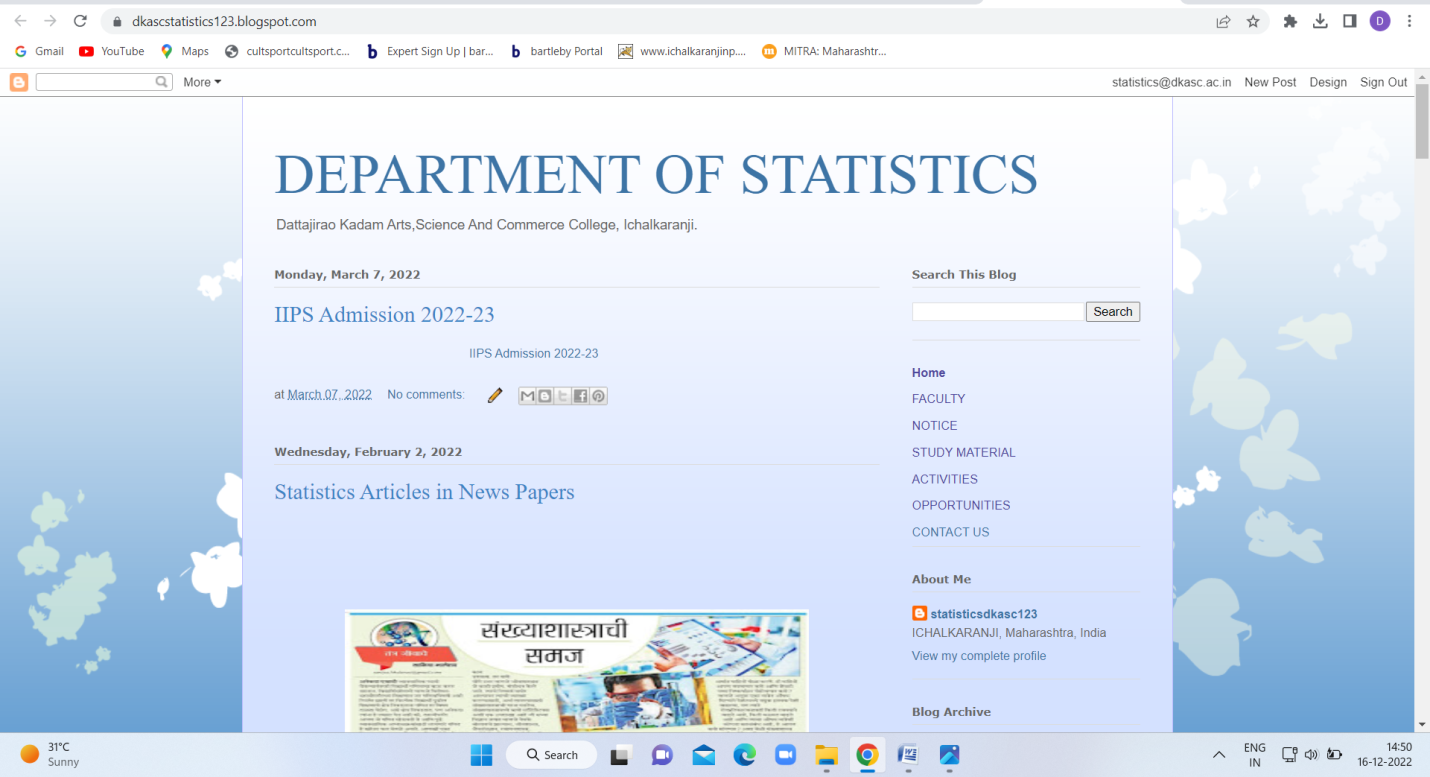 Departmental blog https://dkascstatistics123.blogspot.com/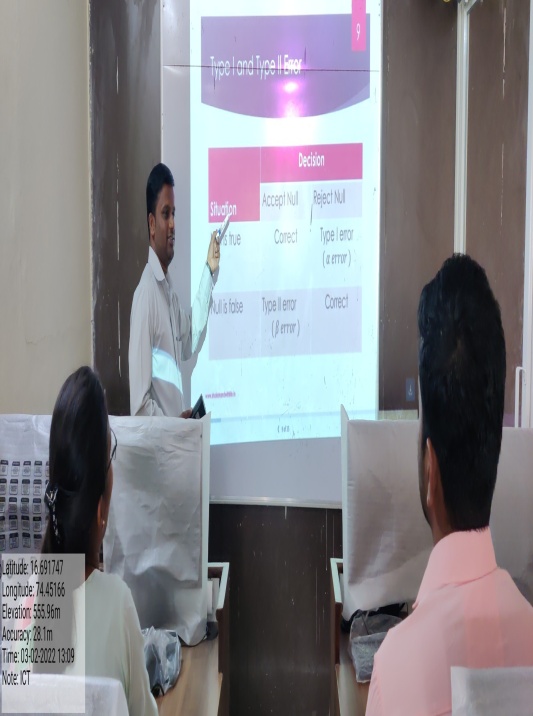 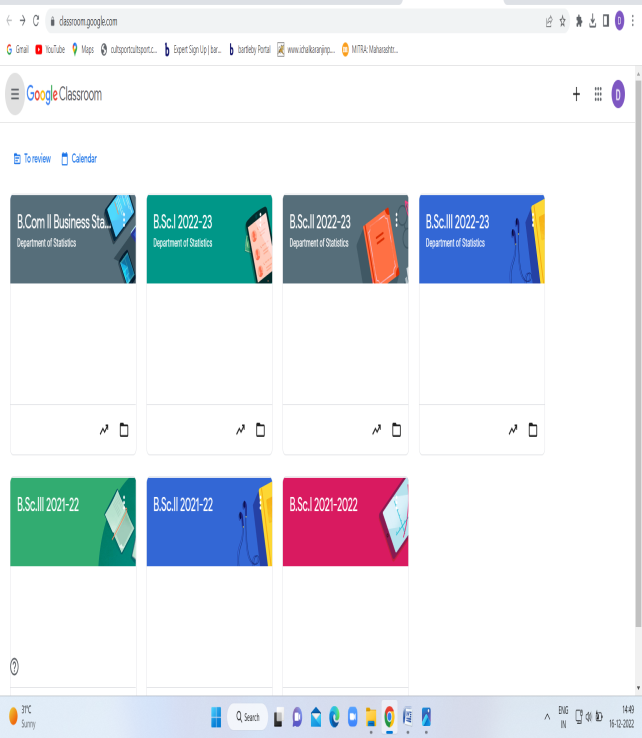             PPT Presentation						Google ClassroomDepartmental Inauguration Function 2021-2022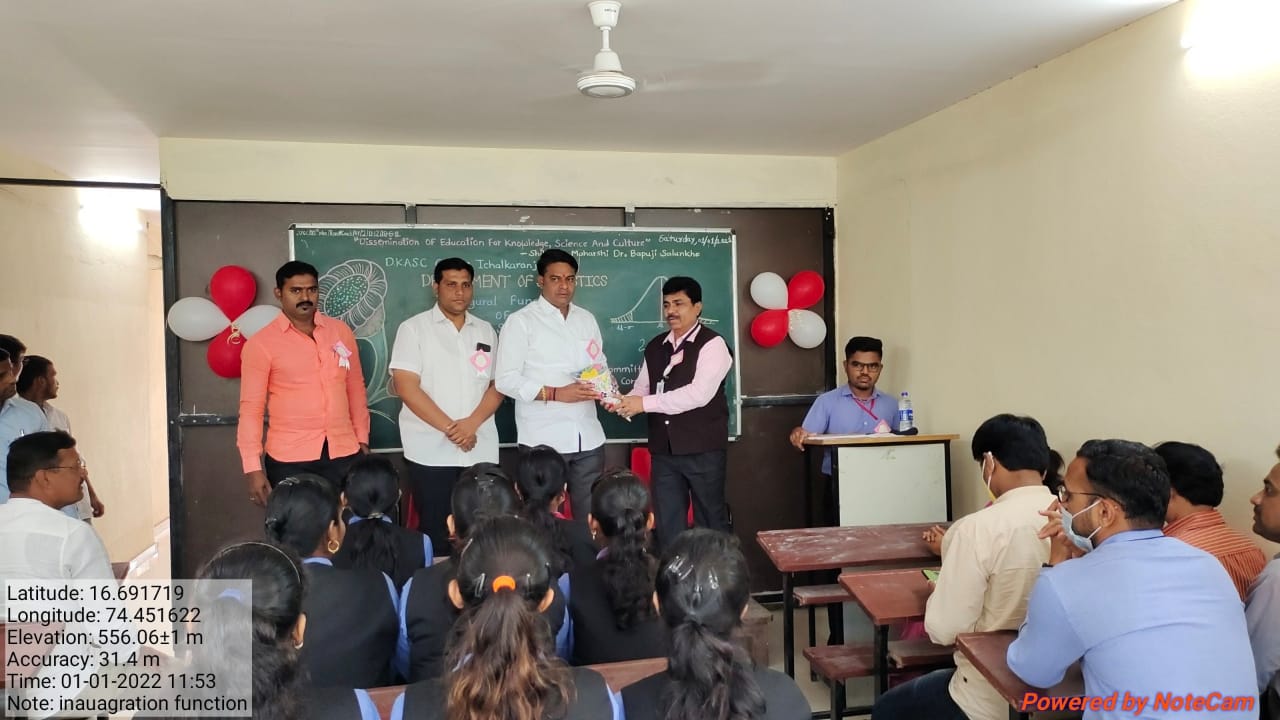 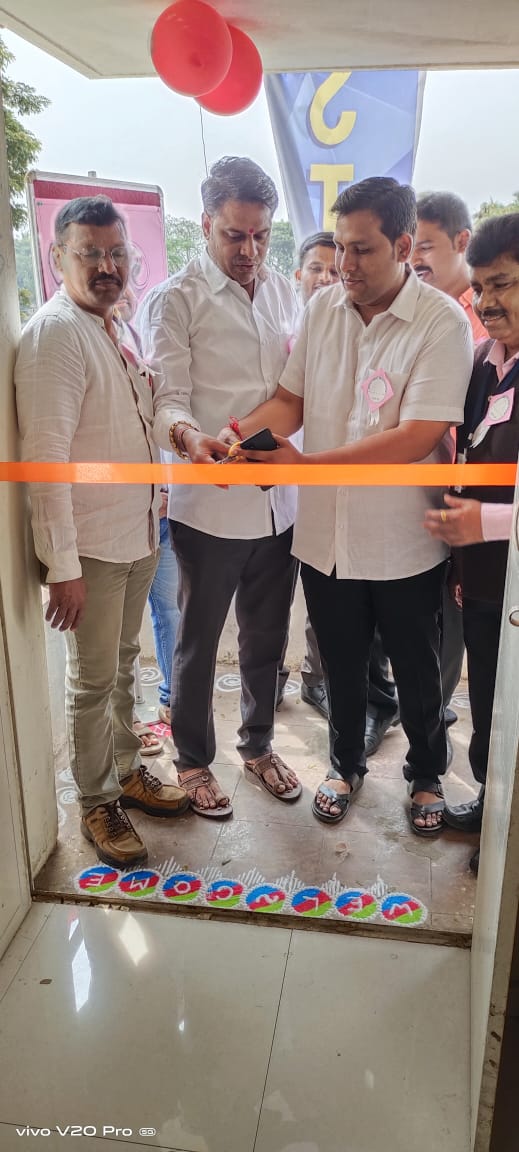 POSTER PRESENTATION 2021-22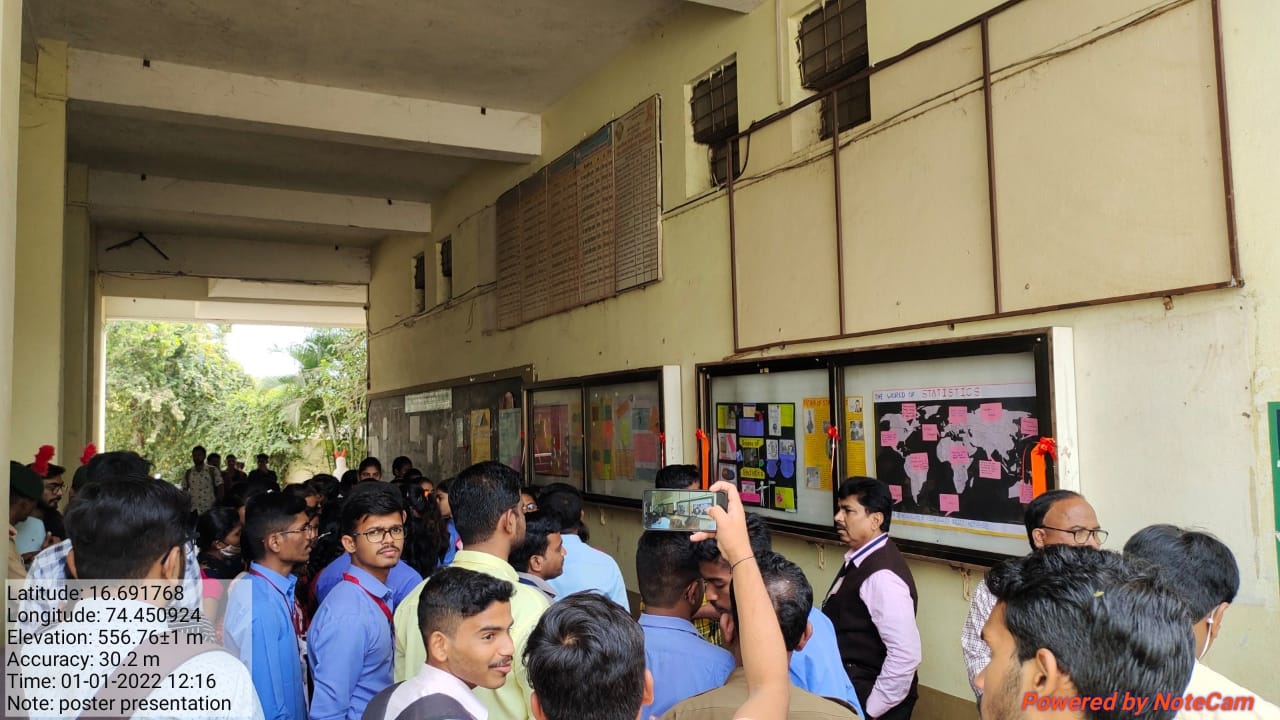 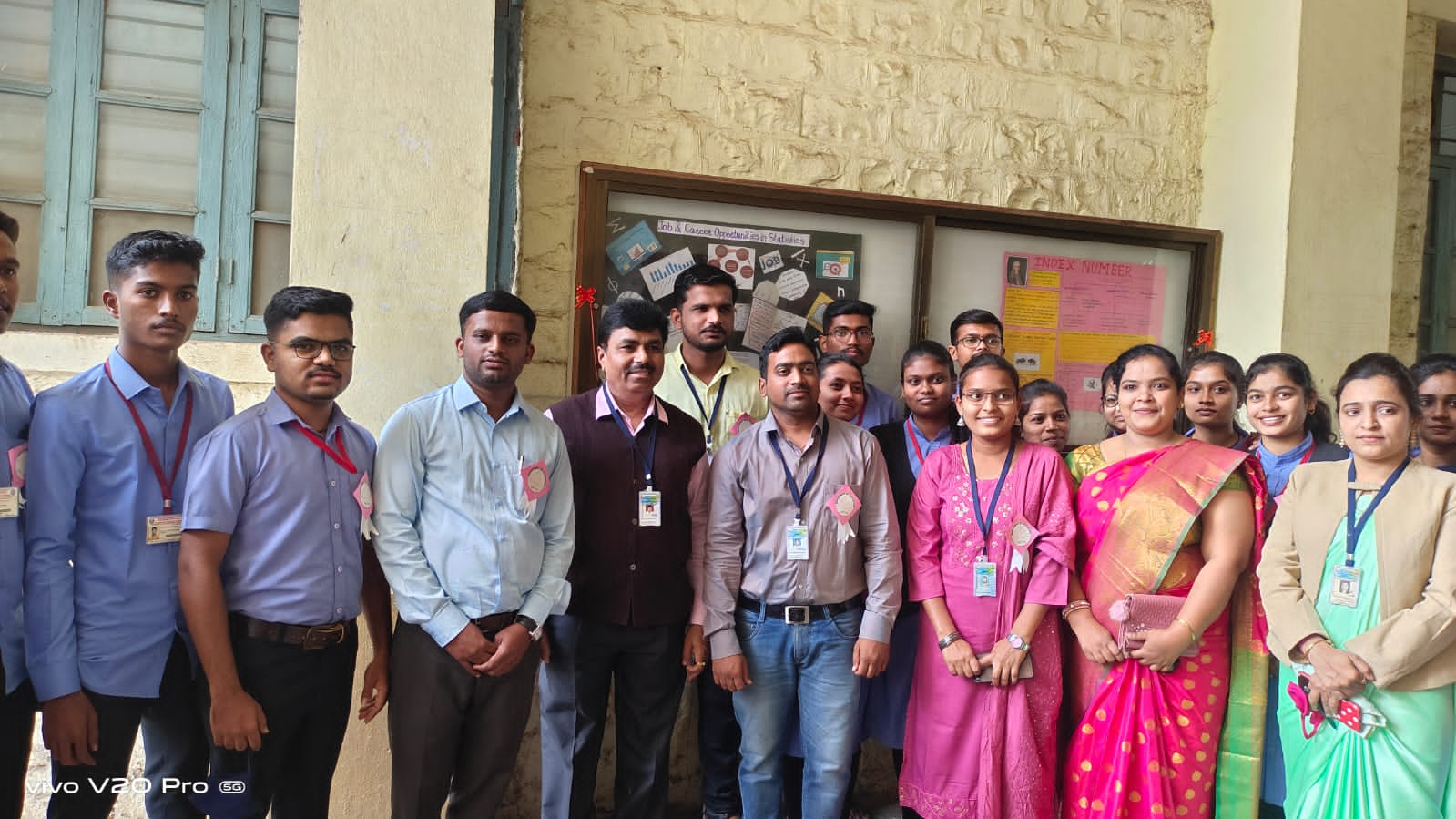 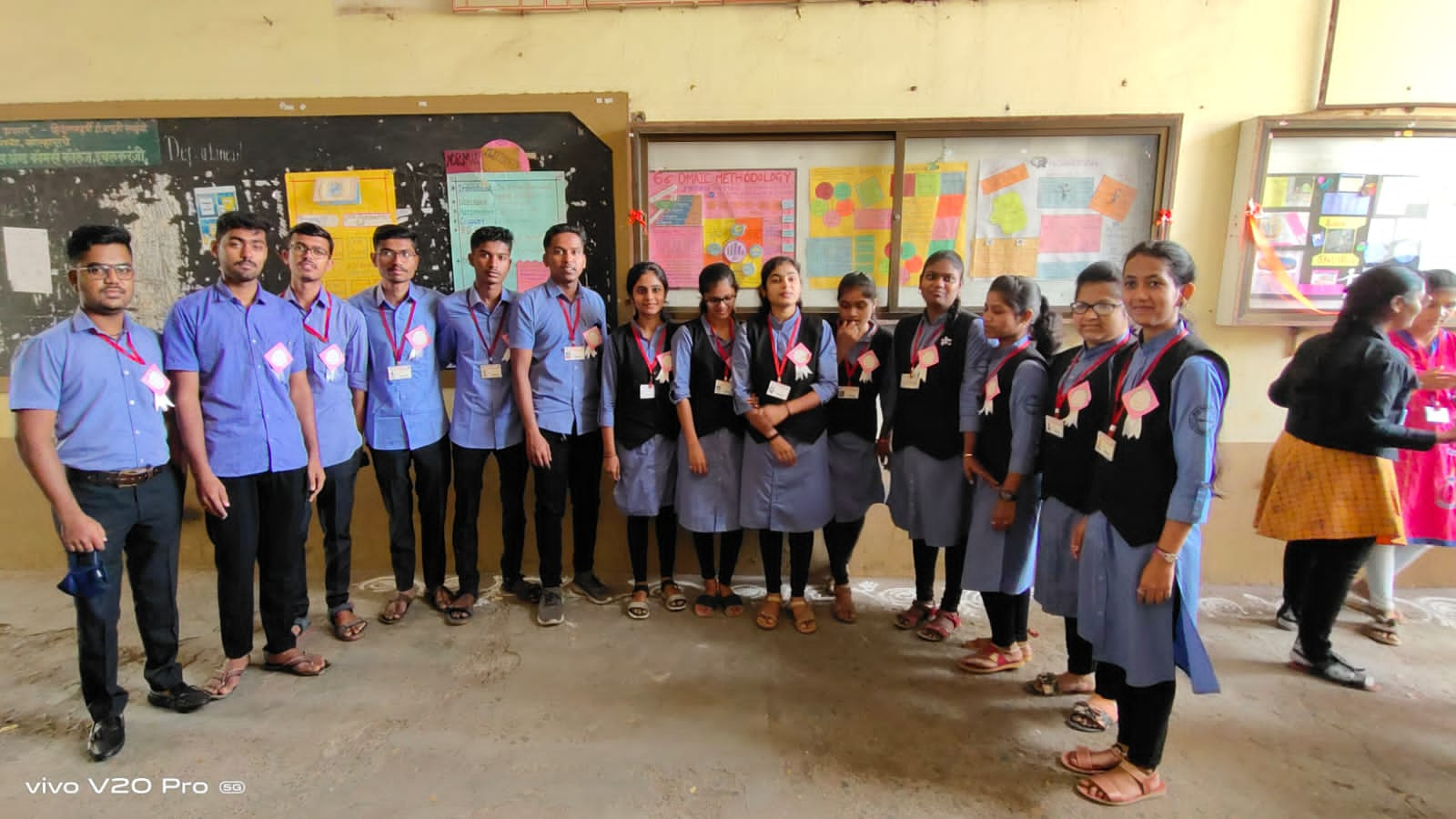 BRAIN STORMING 2021-22 (B.Sc.II)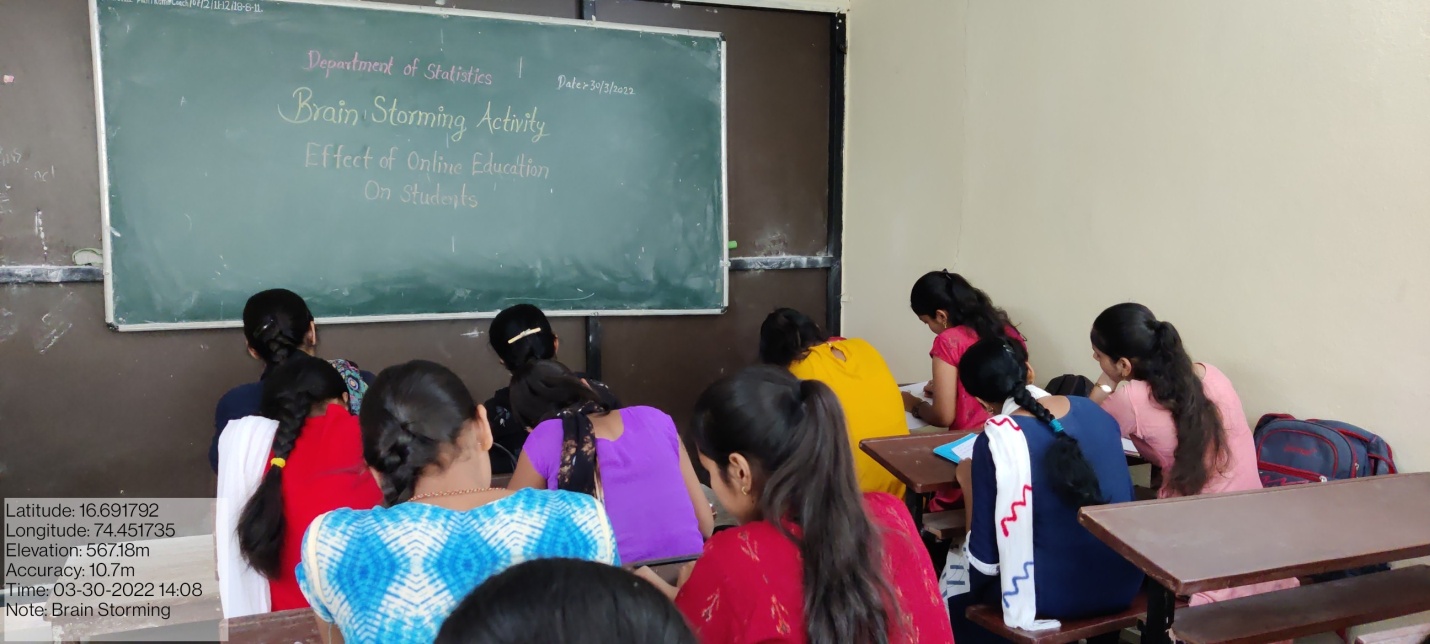 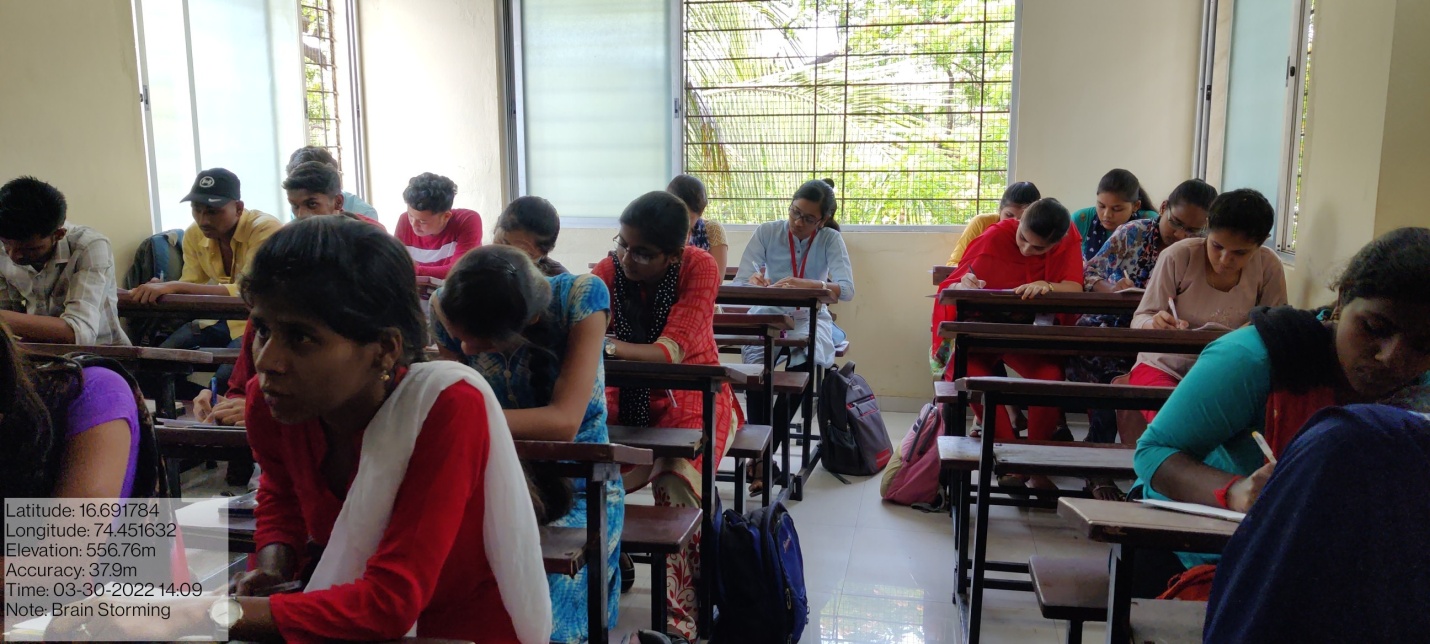 BRAIN STORMING 2021-22 (B.Sc.III)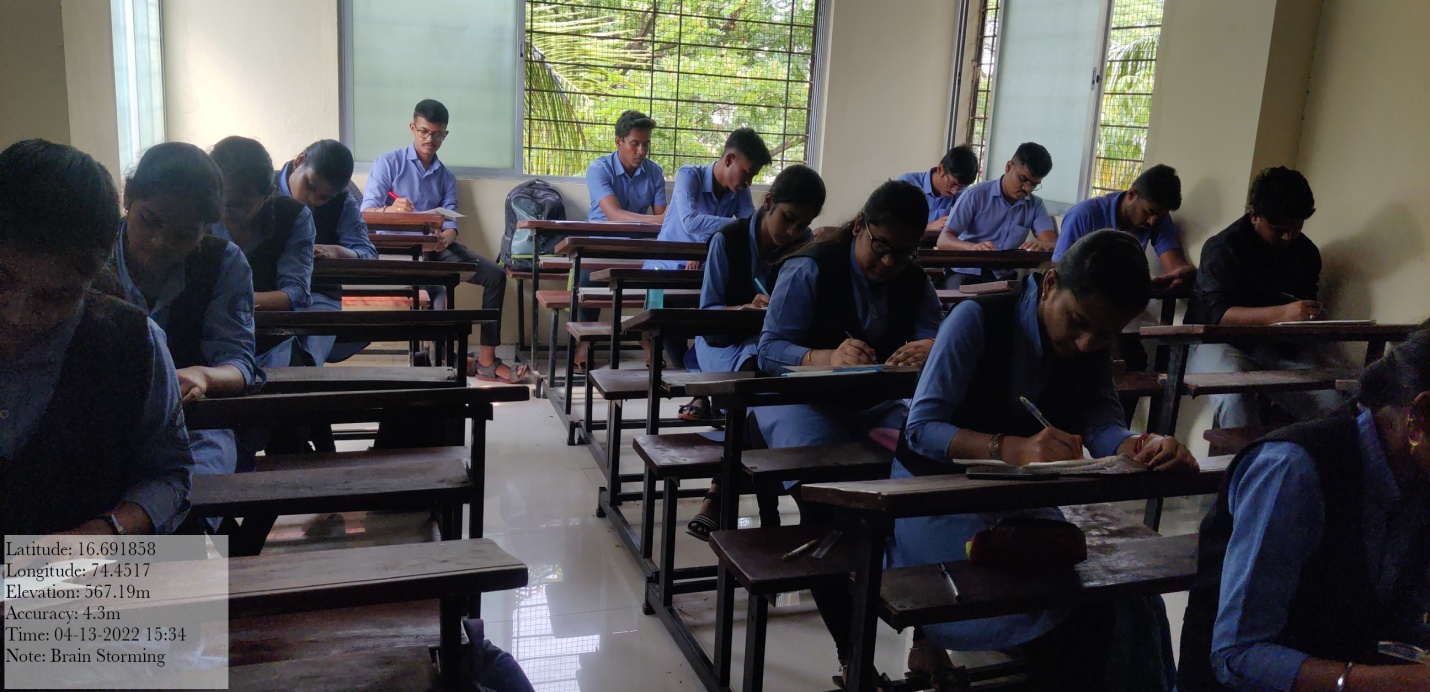 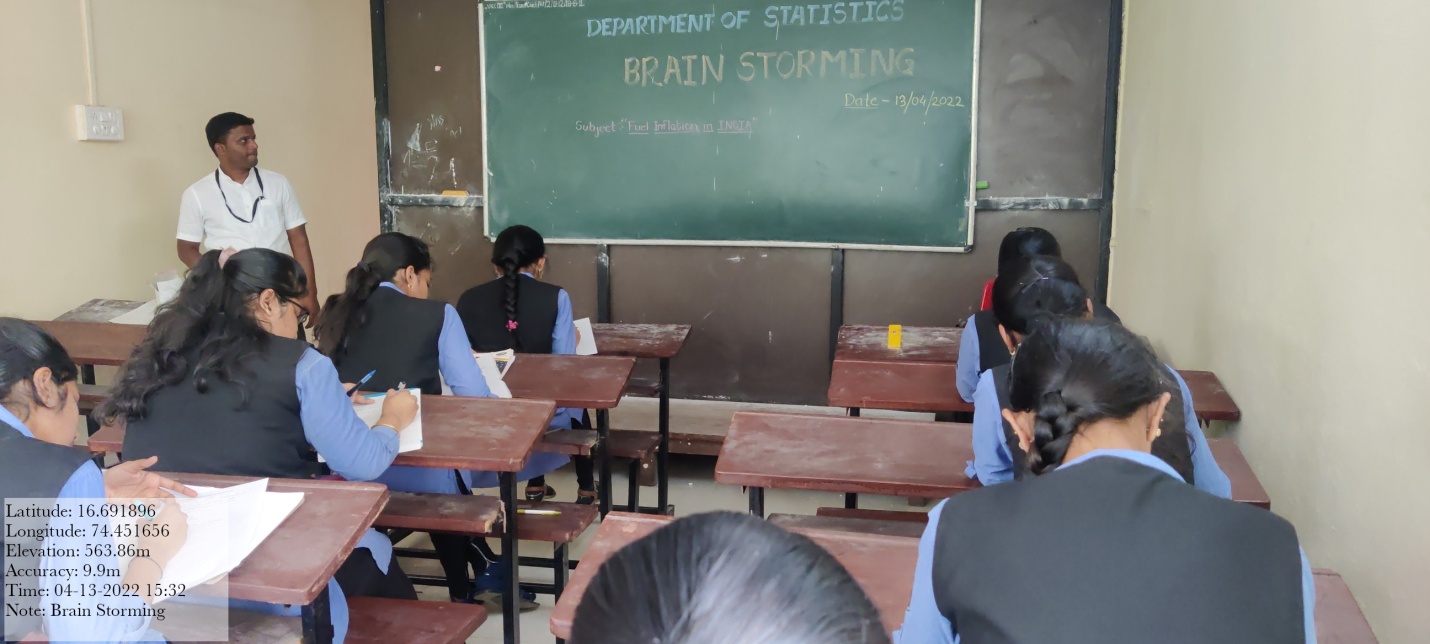 FAREWELL-FUNCTION  2021-22 (B.Sc.III)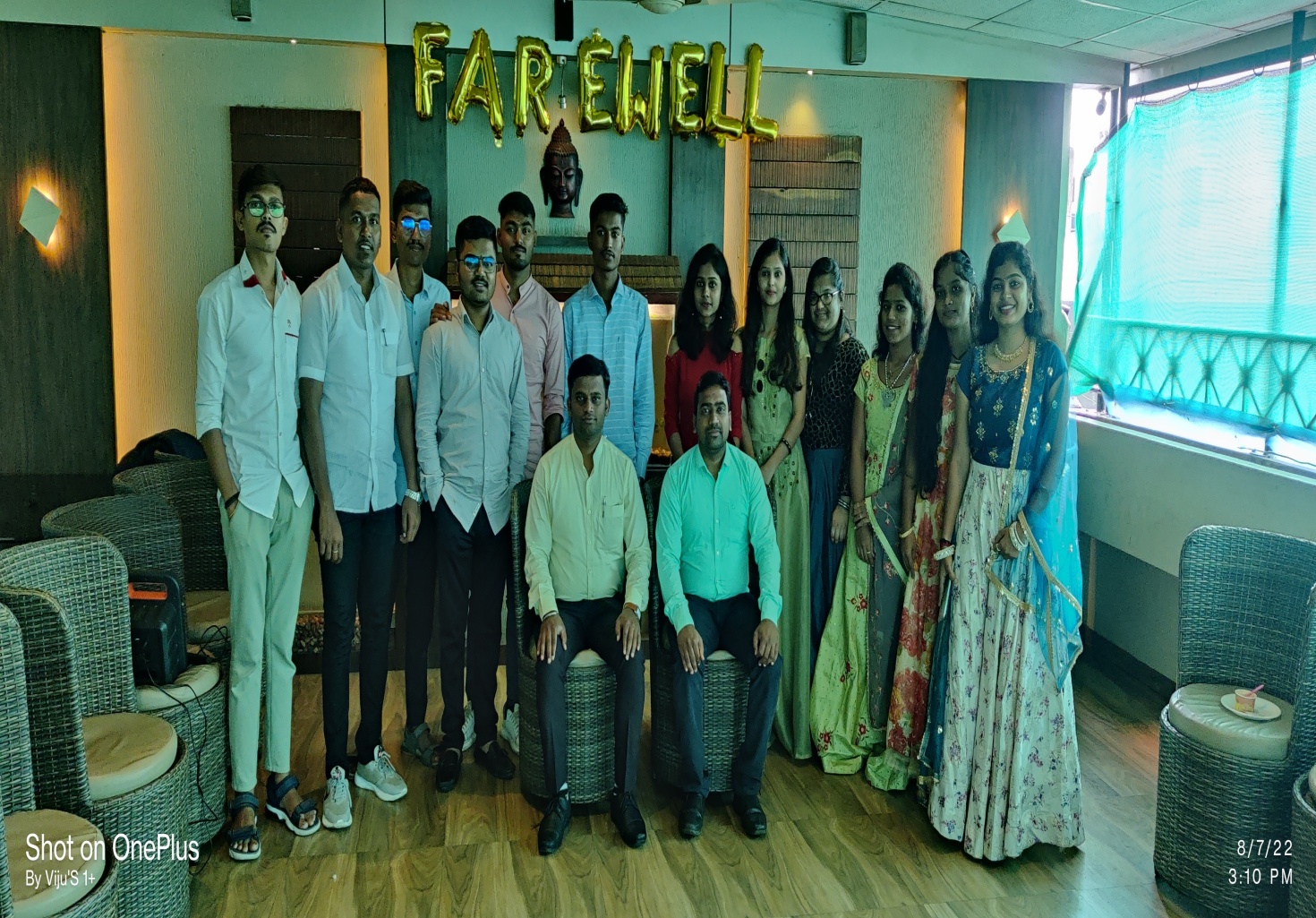 STUDY TOUR 2021-2022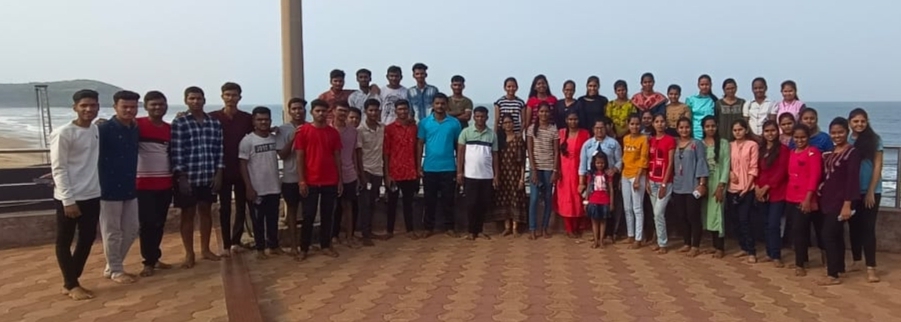 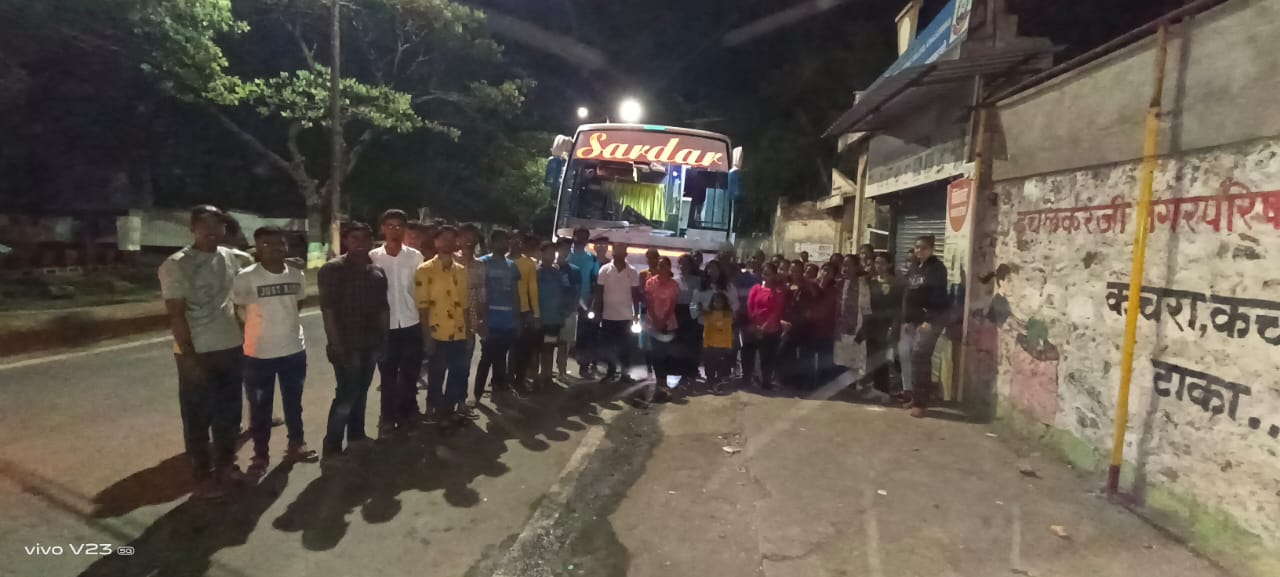 GUEST LEACTURE  2021-2022 (NATIONAL STATISTICS DAY)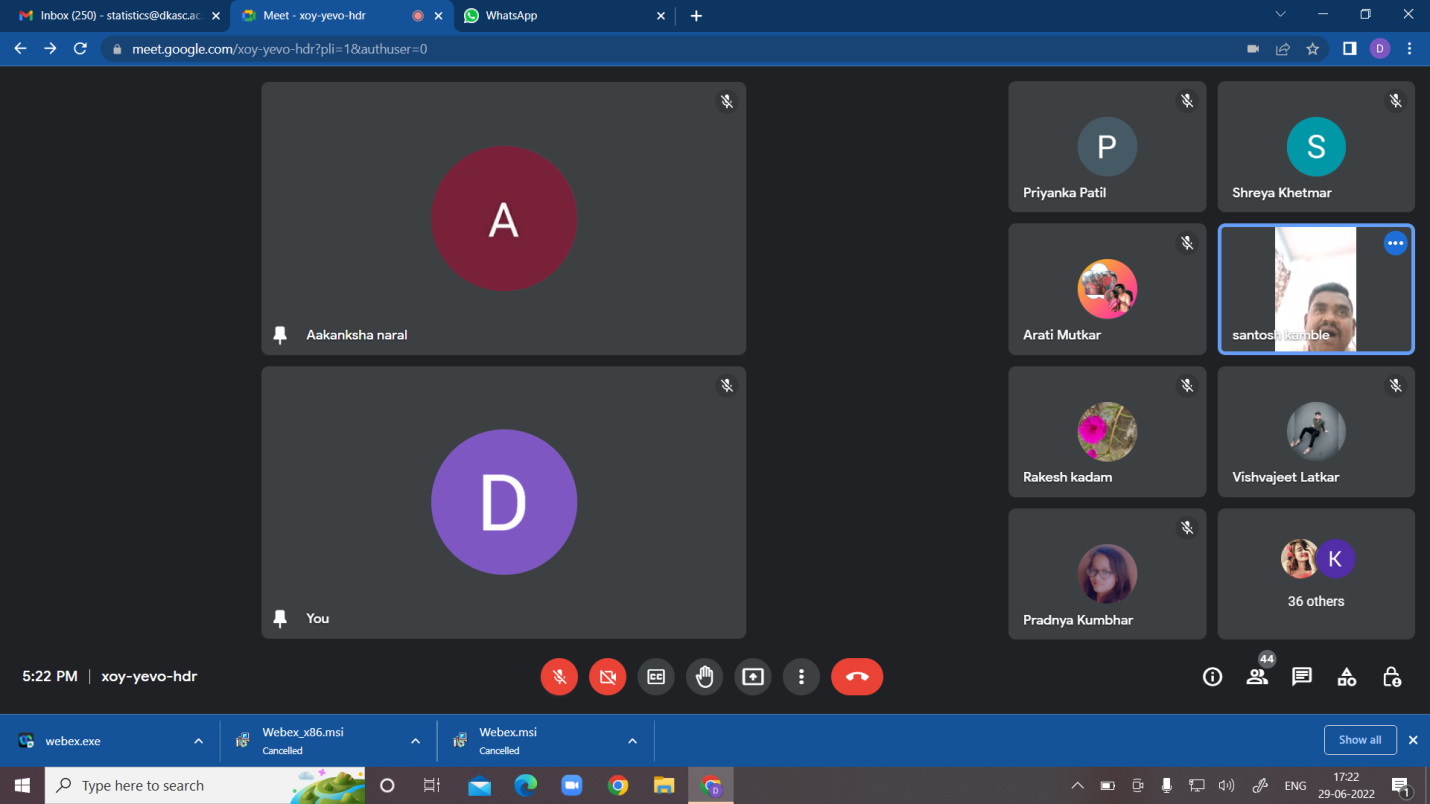 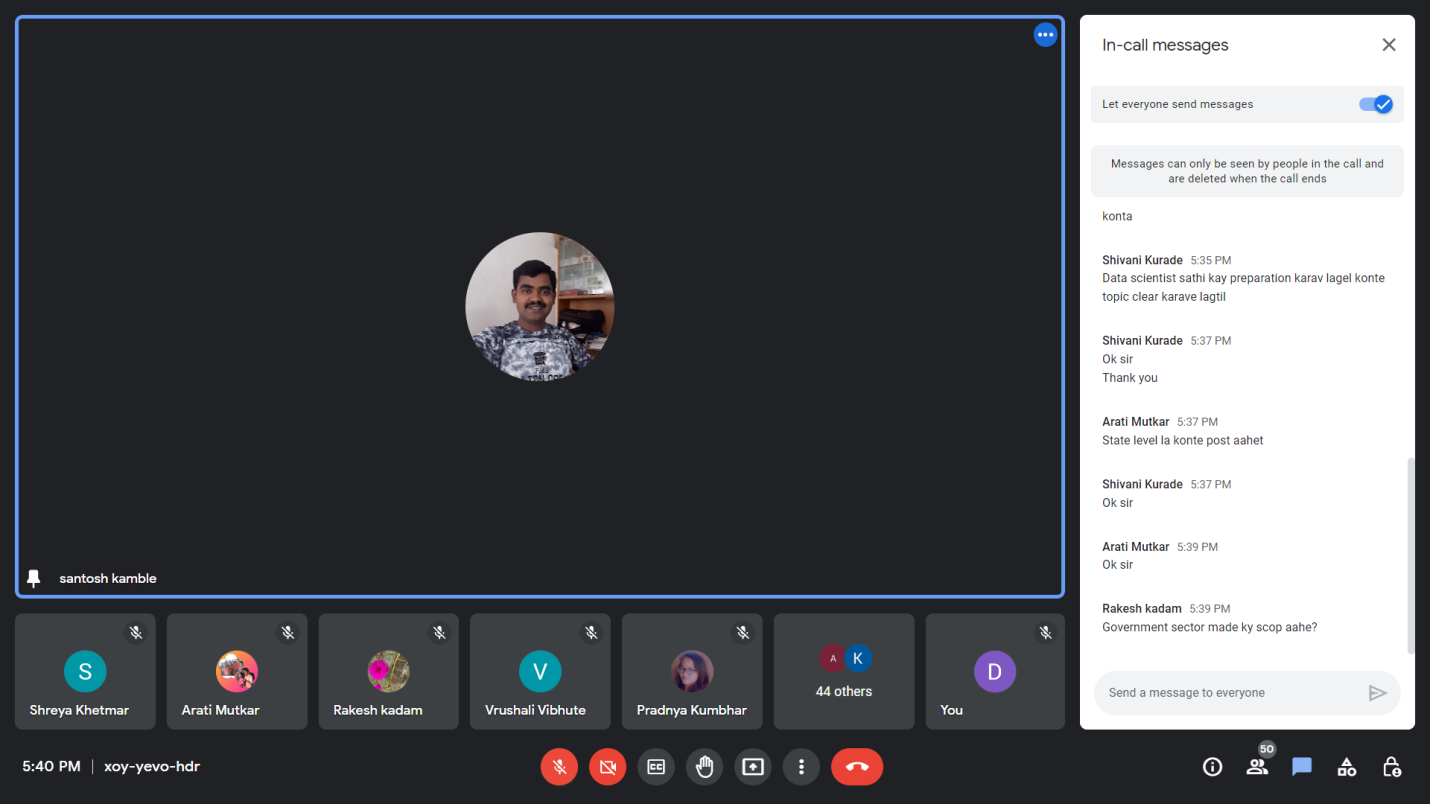 